Максимально допустимый объем недельной образовательной нагрузки (включая занятия по дополнительному образованию): 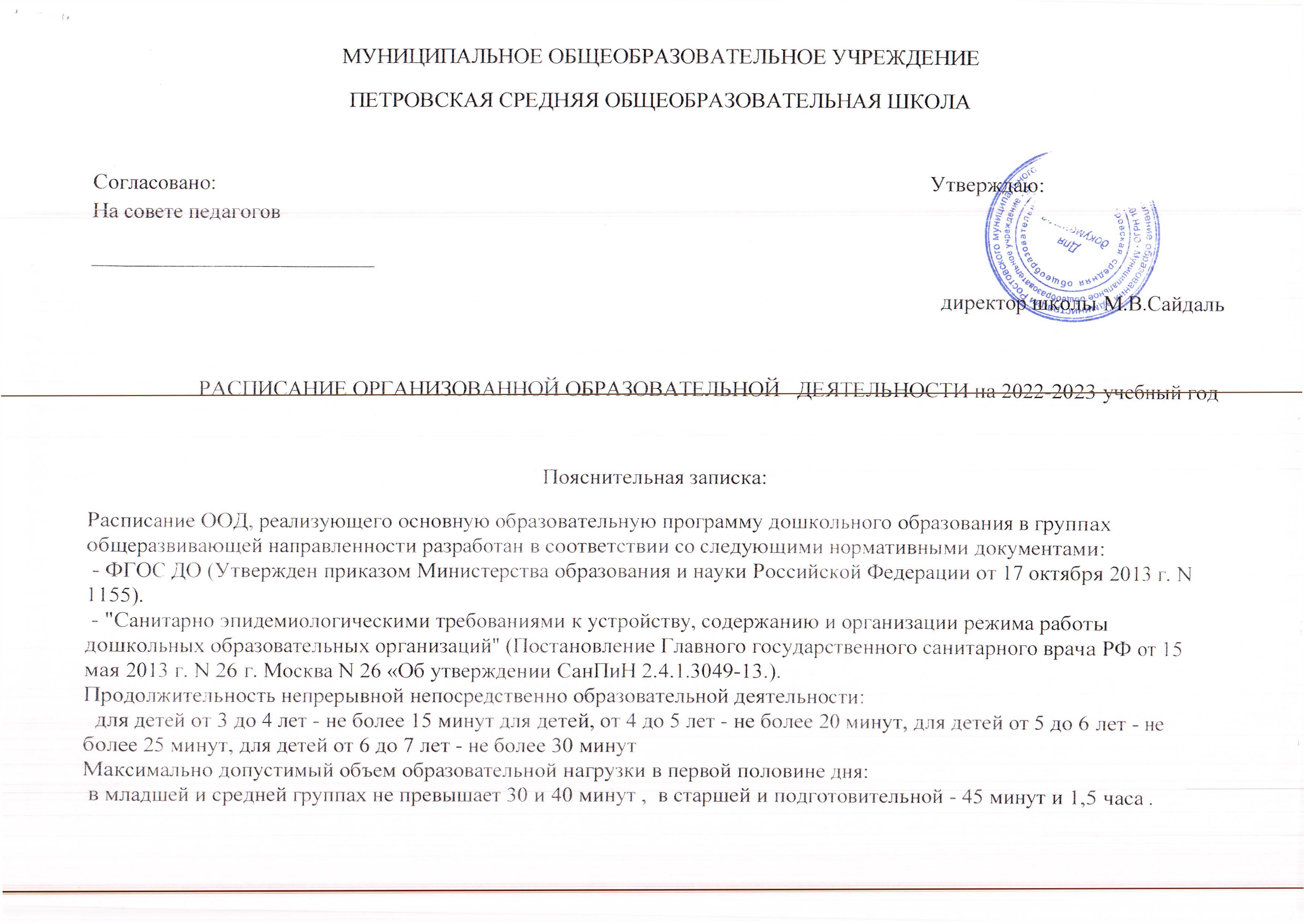 в младшей группе  – 10 занятий   в средней группе – 11 занятий   в старшей группе – 14 занятий   в подготовительной группе – 14 занятий  Максимально допустимое количество занятий в I половине дня:  в младшей и средней группах не превышает 2-х занятий   в старшей и подготовительной группах не превышает 3-х занятий  В середине времени, отведенного на непрерывную образовательную деятельность, проводят физкультурные минутки. Перерывы между периодами организованной образовательной деятельности - не менее 10 минут. (п. 11.10, п. 11.11.).  Образовательная деятельность по дополнительному образованию с детьми старшего дошкольного возраста осуществляется во второй половине дня после дневного сна. Ее продолжительность составляет не более 25 - 30 минут в день.  Младшая подгруппаМладшая подгруппаСредняя подгруппаСредняя подгруппа1 подготовительная группа1 подготовительная группа2 Подготовительная группа2 Подготовительная группаПонедельник9.10.- 9.25.9.40 – 9.55Развитие речиМузыкальное9.10 – 9.309.40 – 10.00Развитие речи Музыкальное9.00-9.309.40-10.1010.20-10.50Развитие речиПознавательное развитие (предметный,социальный мир)Музыкальное9.00-9.309.40-10.10Познавательное развитие(предметный,социальный мир)Художественно - эстетическое(рисование)Физкультурное(на улице)Вторник 9.10 – 9.259.45. -10.00Познание(ФЭМП)Художественно – эстетическое(лепка\аппликация)Физкультурное(на улице) 9.10 – 9.309.45 – 10.00Познание(ФЭМП)Художественно – эстетическое(лепка\аппликацияФизкультурное (на улице)9.00-9,409.50-10.1010.20-10.50Познание(ФЭМП)ФизкультурноеХудожественно - эстетическое(рисование)Физкультурное(на улице)9.00-9.409.50-10.2010.20-10.50Познание(ФЭМП)Развитие речиФизкультурноеСреда9.10 – 9.259.40 – 9.55Художественно – эстетическое(рисование)Физкультурное9.10 – 9.309.40 – 10.00Художественно – эстетическое(рисование)Физкультурное910-9.309.40-10.10Развитие речи.Обучение грамотеМузыкальное9.00-9.309.40-10.1010.20- 10.50Развитие речи.Обучение грамотеХудожественно – эстетическое(рисование)МузыкальноеЧетверг9.10 – 9.259.45 – 10.00Ознакомление с окружающимМузыкальное9.10-9.309.40 – 10.00Ознакомление с окружающимМузыкальное9.10-9.359.50-10.1010.20-10.50Познавательное развитие(ФЭМП)Художественно – эстетическое(рисование)Физкультурное9.00-9.309.40-10.1010.20-10.50Познавательное развитие.ФЭМПФизкультурноеХудожественно – эстетическое(лепка\ аппликация)Пятница9.10 – 9.259.40 – 9.55Развитие речи, звукопроизношение,речевые игры.Физкультурное9.10 – 9.309.40 – 10.00Развитие речи,«Речевичок»Физкультурное9.10-9.359.50-10.10Познавательное развитие(ребенок открывает мир)грамоте.Художественно – эстетическое(лепка\аппликация9.00-9.309.40-10.10Познавательное развитие.(ребенок открывает мир) Музыкальное